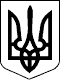 57 СЕСІЯ  ЩАСЛИВЦЕВСЬКОЇ СІЛЬСЬКОЇ РАДИ7 СКЛИКАННЯРІШЕННЯ 26.01.2018 р.                                       № 916с. ЩасливцевеПро врегулювання конфлікту інтересів сільського головиРозглянувши рекомендації щодо врегулювання конфлікту інтересів сільського голови Плохушко В.О. наданих 23.01.2018 р. Постійною комісією Щасливцевської сільської ради з питань законності та державної регуляторної політики, на яку відповідно до рішення 17 сесії Щасливцевської сільської ради 7 скликання №280 від 12.07.2016 р. "Про покладання повноважень на Постійну комісію Щасливцевської сільської ради з питань законності та державної регуляторної політики", покладено повноваження з надання консультацій та роз’яснень щодо запобігання та врегулювання конфлікту інтересів, складених за результатом розгляду його звернення від 19.01.2018 р. щодо надання роз’яснень в зв’язку з виникненням в нього конфлікту інтересів, керуючись ст.ст. 1, 28, 33, 35 Закону України "Про запобігання корупції", ст.ст. 12, 26, 42, 50, 591, 72 Закону України "Про місцеве самоврядування в Україні", сесія Щасливцевської сільської ради ВИРІШІЛА:1. Врегулювати конфлікт інтересів сільського голови Плохушко В.О. з питання виникнення в нього реального та потенційного конфлікту інтересів у разі прямого підпорядкування йому близької особи (його дружини Плохушко Ю.І.) при зайнятті останньою посади  прес секретаря  виконавчого комітету Щасливцевської сільської ради, та подальшого виконання нею визначених посадовою інструкцією функцій, для чого, уповноважити секретаря Щасливцевської сільської ради Пуляєву І.В. на здійснення зовнішнього контролю шляхом перевірки стану та результатів виконання сільським головою завдань, вчинення ним дій, змісту рішень чи проектів рішень, що приймаються або розробляються сільським головою з питань, пов’язаних із предметом конфлікту інтересів.2. Зобов'язати сільського голову Плохушко В.О. при виконання завдань, чиненні дій, прийняття рішень чи проектів рішень що їм приймаються або розробляються з питань зазначених у пункті 1 цього рішення, письмово узгоджувати їх з секретарем Щасливцевської сільської ради Пуляєвою І.В..3. Контроль за виконанням цього рішення покласти на Постійну комісію Щасливцевської сільської ради з питань законності та державної регуляторної політики.Сільський голова                                                              В.О. Плохушко